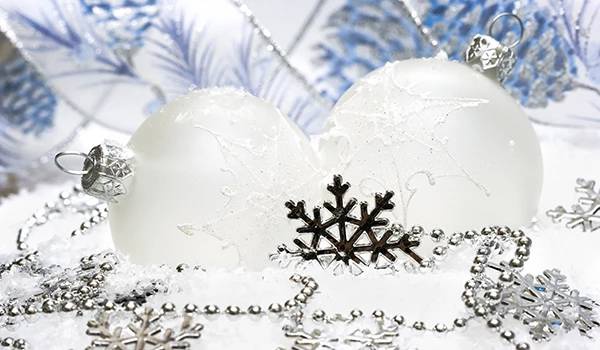 ZŠ a MŠ Dolní Olešnice zve všechny spoluobčany a přátele školyv úterý 17. 12. 2019 od 16,00 hodindo kostela Svatého Jakuba  v Dolní Olešnici na Vánoční MUZICÍROVÁNÍ                                         Přijďte se podívat a potěšit děti                                          ze ZŠ a její absolventy, které si pro Vás                                          připravily několik vystoupení za účasti  pánů Jakuba Rojka (lesní roh)                                                                                                                      a  Miroslava Baklíka (varhany).